Grace Lena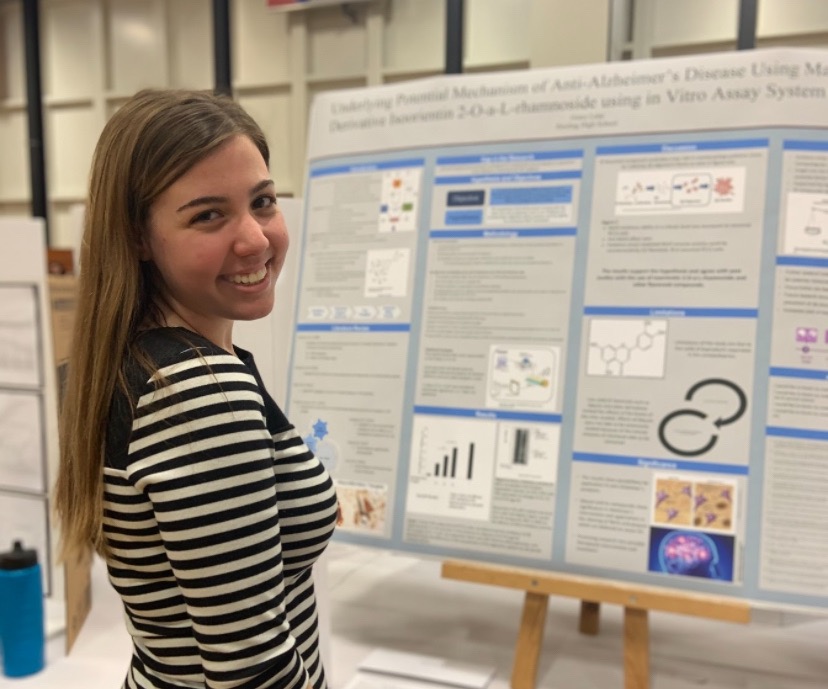 Year in Course: 3 (Senior)Topic: Microbiology & Nitrogen Mustard Gas Title: Micro-RNA-21 is Associated with Nitrogen Mustard Treated Skin Inflammation on Mouse Keratinocyte Pam 212Mentor: Dr. Hung-Duck Kim, New York Medical CollegeTopic: Microbiology & Alzheimer’s DiseaseTitle: Underlying Potential Mechanism of Anti-Alzheimer’s Disease Using Maysin Derivative Isoorientin 2-O-a-L-rhamnoside using in Vitro Assay SystemMentor: Dr. Hung-Duck Kim, New York Medical CollegeTopic: Behavioral ScienceTitle: The Effects of Competition in Game Situations on Children with Autism Spectrum Disorder. Mentor: Morganne Reid, PhD Candidate at Catholic UniversityGrace Lena is a senior and a third year student in the science research program. In school, Grace is in all advanced placement courses as well as participating in many extracurricular activities. These activities include the Peer leadership club, math club, and mock trial team. Outside of school, Grace enjoys working on her autism research project for New York Medical College and playing volleyball. Grace will be attending the University of North Carolina at Chapel Hill with an intended double major in psychology and pre-law. In addition to her persistence in maintaining her academics Grace enjoys pursuing her athletic goals. Grace Lena is a captain and setter on the Varsity Volleyball team. On the Varsity Softball team, Grace plays third base and helps to lead the team. Grace has been working relentlessly on perfecting her poster and PowerPoint and hopes it will be a success. Grace Lena will be attending the University of North Carolina at Chapel Hill with an intended double major in psychology with undergraduate research & pre-law. Honors & Awards -Jerry Lieberman Memorial Award for scientific excellence in research -STAR Program completion of summer research -Senior Division Honorable Mention DCR Science Fair -Publication of research in Association of Psychological Science -Nancy J. Pfirman Award for scientific excellence in research -Publication of research in Bioengineering Journal -Anthony Sances Jr. Award of Merit in the Rocky Mountain Bioengineering Symposium -3rd Place in Health & Medicine at Somer’s Science Fair Conferences/Competitions -Rocky Mountain Bioengineering Symposium -Clinical Trials on Alzheimer's Disease 2019 -Association of Psychological Sciences 2019 & 2020-International Convention of Psychological Science -96th Annual American Association of Neuropathologists-European Meeting on Dementia, Alzheimer’s and Neurological Disorders-2nd International Conference on Dementia and Dementia Care 